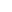 Версия для печатиМаркировка по ГОСТ 2424-83 действует до 01.01.2008г.Маркировка в соответствии с новой редакцией ГОСТ 2424 с 01.01.2008г.ТИПШлифовальные круги  
1(ПП) - прямого профиля 
2(К) -кольцевые
З(ЗП) - с коническим профилем 
4 (2П) - с двухсторонним коническим профилем 
5(ПВ) - с односторонней выточкой 
б(ЧЦ) - чашечные цилиндрические 
7(ПВД) - с двумя выточками 
11(ЧК) - чашечные конические 
35(ПН) - прямого профиля, работающие торцом
36(ПН) - с запрессованными крепежными 
37(ПН) - кольцевые с запрессованными крепежными элементами
40(ПНР) - с запрессованными крепежными элементами рифленые
41(Д) - отрезные плоские
42 - отрезные с утопленным центромСегменты
СП - прямоугольные
1С - выпукло-вогнутые
2С - вогнуто-выпуклые
ЗС - выпукло-плоские
4С - плоско-выпуклые
5С - трапециевидные
6С - специальные для шлифовки полов
7С,8С,10С,11С - специальные 
9С - специальные для элементами шлифовки рельсовРазмеры 
D - наружный диаметр
Т - высота
Н -диаметр отверстиия

Шлифовальный материал 
14А - электрокорунд нормальный
24А,25А -электрокорунд белый
53С,54С - карбид кремния черный
63С,64С - карбид кремния зеленыйЗернистость ГОСТ Р 52381-2005 (до 01.07.2006 по ГОСТ 3647)Содержание основной фракции в зерне:
Н-нормальное; П-повышенноеТвердостьСтруктура 
1 2 3 4 - плотная
5 6 7 - средняя
8 9 10 - открытая
11 12 - высокопористаяСвязка 
В (Б) - бакелитовая
V (К) - керамическая
R (В) - вулканитоваяКласс точности (по ГОСТ 2424-83 до 01.01.2008г.)
АА А БКласс неуравновешенности
1 2 3 4Наличие упрочняющих элементов - F (У)Обозначение НТД
ГОСТ 2424 Круги шлифовальные Технические условия
ГОСТ 2464 Сегменты шлифовальные Технические условия
ГОСТ 21963 Круги отрезные Технические условия
ОСТ 2И 70-8-87 Инструмент абразивный для АВТОВАЗа и КАМАЗа
ТУ 3982-001-70822229-2007 Круги о6дирочные и шлифовальные типа 1П р и м е р у с л о в н о г о о б о з н а ч е н и я круга типа 1наружным диаметром D=500 мм, высотой 7=50 мм, диаметромпосадочного отверстия //=305 мм, из белого электрокорунда марки24А, зернистости 10-П, степени твердости С2, номером структуры7, на керамической связке КПГ с рабочей скоростью 35 м/с,класса точности А, 1-го класса неуравновешенности:1 50&Х50X305 24А 10-П С2 7 КПГ 35 м/с А 1 кл. ГОСТ 2424—83(Измененная редакция, Изм. № 1, 2)1.3. Обозначения размеров и типоразмеров кругов указаны врекомендуемом приложении 4.В условных обозначениях кругов указывают только их основныеразмеры: DxTxW — для типов 2 и 37; DxTxH — для остальныхтдпов.(,Введен дополнительно, Изм. № 2 ) .